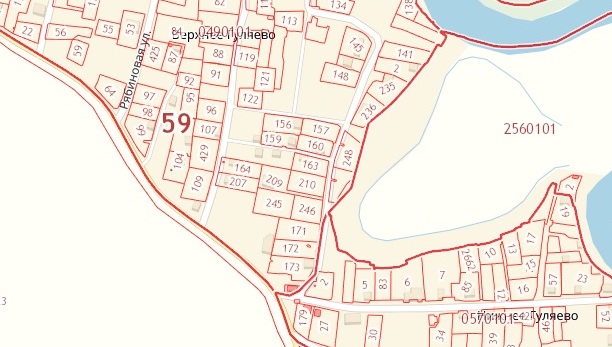 Приложение 29к Схеме размещения нестационарных торговых объектовна территории Краснокамского муниципального районаМайское сельское поселениедеревня Верхнее Гуляево и деревня Нижнее Гуляево